Molecular Genetics Review SheetName: ______________________________________							Date: ________Make a chart of the different scientists involved in the process of discovery of DNA and its structure.Complete the chart to review the enzymes involved in DNA Replication and Protein Synthesis and their functions.Complete the chart to review the different molecular players in the Protein Synthesis process.Label the following diagram of DNA.  Include in your labels: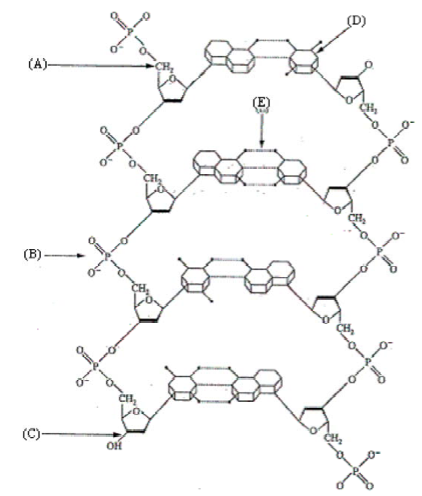 	Phosphate, Deoxyribose, Purines, Pyrimidines, 5’ and 3’ endsHydrogen BondsWhat are the 3 steps of Transcription, in order?Complete the chart to review the 3 types of RNA and what are their functions?How is RNA modified before it leaves the nucleus and why?ScientistWhat was his/her experiment?ConclusionGriffithHershey and ChaseWatson and CrickChargaffMeselsohn and StahlFranklinEnzymeFunctionPrimaseDNA Polymerase IIIhelicaseligaseDNA Polymerase IRNA PolymeraseAminoacyl SynthetaseMolecular IdentifierFunctionTATA BoxPromoterAcetyl GroupPoly A TailIntronExonMethyl GroupGTPRNA formFunctionLocationmRNAtRNArRNA